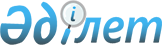 "Есіл ауданы бойынша жұмыс орындары жалпы санының үш пайызы мөлшерінде мүгедектерге жұмыс орны квотасын белгілеу туралы" Ақмола облысы Есіл ауданы әкімдігінің 2008 жылғы 27 қарашадағы № а-11/274 қаулысына толықтыру енгізу туралы
					
			Күшін жойған
			
			
		
					Ақмола облысы Есіл ауданы әкімдігінің 2015 жылғы 29 маусымдағы № а-6/274 қаулысы. Ақмола облысының Әділет департаментінде 2015 жылғы 20 шілдеде № 4879 болып тіркелді. Күші жойылды - Ақмола облысы Есіл ауданы әкімдігінің 2016 жылғы 23 сәуірдегі № а-4/132 қаулысымен      Ескерту. Күші жойылды – Ақмола облысы Есіл ауданы әкімдігінің 23.04.2016 № а-4/132 (қол қойылған күннен бастап күшіне енеді және қолданысқа енгізіледі) қаулысымен.

      РҚАО-ның ескертпесі.

      Құжаттың мәтінінде түпнұсқаның пунктуациясы мен орфографиясы сақталған.

      "Нормативтік құқықтық актілер туралы" 1998 жылғы 24 наурыздағы, "Қазақстан Республикасындағы жергілікті мемлекеттік басқару және өзін-өзі басқару туралы" 2001 жылғы 23 қаңтардағы Қазақстан Республикасының Заңдарына сәйкес, Есіл ауданының әкімдігі ҚАУЛЫ ЕТЕДІ:

      1. "Есіл ауданы бойынша жұмыс орындары жалпы санының үш пайызы мөлшерінде мүгедектерге жұмыс орны квотасын белгілеу туралы" Ақмола облысы Есіл ауданы әкімдігінің 2008 жылғы 27 қарашадағы № а-11/274 (2009 жылғы 6 қаңтарда нормативтік құқықтық актілерді мемлекеттік тіркеу тізілімінде № 1-11-96 болып тіркелген, 2009 жылғы 16 қаңтарда "Жаңа Есіл" аудандық газетінде жарияланған) қаулысының кіріспесіне келесі толықтыру енгізілсін:

      "жергілікті мемлекеттік басқару туралы" сөздерінен кейін "және өзін-өзі басқару" сөздерімен толықтырылсын.

      2. Есіл ауданы әкімдігінің осы қаулысының орындалуын бақылау Есіл ауданы әкімі аппаратының басшысы Д.Б.Есжановқа жүктелсін.

      3. Есіл ауданы әкімдігінің осы қаулысы Ақмола облысы Әділет департаментінде мемлекеттік тіркелген күннен бастап күшіне енеді және ресми жарияланған күннен бастап қолданысқа енгізіледі.


					© 2012. Қазақстан Республикасы Әділет министрлігінің «Қазақстан Республикасының Заңнама және құқықтық ақпарат институты» ШЖҚ РМК
				
      Аудан әкімі

А.Қалжанов
